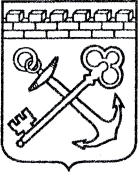 АДМИНИСТРАЦИЯ ЛЕНИНГРАДСКОЙ ОБЛАСТИКОМИТЕТ ПО КУЛЬТУРЕ ЛЕНИНГРАДСКОЙ ОБЛАСТИПРИКАЗ«___»____________2019 г.                                                         №___________________                                                                                                         г. Санкт-ПетербургОб установлении границ территории и предмета охраны объекта культурного наследия федерального значения                                                                               «Могила Бистрома Карла Ивановича (1770-1838), участника Отечественной войны 1812 г.» по адресу: Ленинградская область,                                    Кингисеппский муниципальный район, Кингисеппское городское поселение, город Кингисепп, улица Комсомоловка, 10ВВ соответствии со статьями 3.1, 9.1, 20, 33 Федерального закона                                        от 25 июня 2002 года № 73-ФЗ «Об объектах культурного наследия (памятниках истории и культуры) народов Российской Федерации», ст. 4 закона Ленинградской области от 25 декабря 2015 года № 140-оз «О государственной охране, сохранении, использовании и популяризации объектов культурного наследия (памятников истории и культуры) народов Российской Федерации, расположенных                               на территории Ленинградской области», п. 2.2.1. Положения о комитете по культуре Ленинградской области, утвержденного постановлением Правительства Ленинградской области от 24 октября 2017 года № 431, приказываю:Установить границы и режим использования территории объекта культурного наследия федерального значения «Могила Бистрома Карла Ивановича (1770-1838), участника Отечественной войны 1812 г.» (памятник) по адресу: Ленинградская область, Кингисеппский муниципальный район, Кингисеппское городское поселение, город Кингисепп, улица Комсомоловка, 10В, принятого                                   под государственную охрану Постановлением Совета Министров РСФСР                           от 4 декабря 1974 года № 624, согласно приложению 1 к настоящему приказу. Установить предмет охраны объекта культурного наследия федерального значения «Могила Бистрома Карла Ивановича (1770-1838), участника Отечественной войны 1812 г.» (памятник) по адресу: Ленинградская область, Кингисеппский муниципальный район, Кингисеппское городское поселение,              город Кингисепп, улица Комсомоловка, 10В, согласно приложению 2 к настоящему приказу.Отделу по осуществлению полномочий Российской Федерации в сфере объектов культурного наследия департамента государственной охраны, сохранения и использования объектов культурного наследия комитета по культуре Ленинградской области обеспечить:- внесение соответствующих сведений в Единый государственный реестр объектов культурного наследия (памятников истории и культуры) народов Российской Федерации;- копию настоящего приказа направить в сроки, установленные действующим законодательством, в федеральный орган исполнительной власти, уполномоченный Правительством Российской Федерации на осуществление государственного кадастрового учета, государственной регистрации прав, ведение Единого государственного реестра недвижимости и предоставление сведений, содержащихся в Едином государственном реестре недвижимости, его территориальные органы. Отделу взаимодействия с муниципальными образованиями, информатизации и организационной работы комитета по культуре Ленинградской области обеспечить размещение настоящего приказа на сайте комитета по культуре Ленинградской области в информационно-телекоммуникационной сети «Интернет».Контроль за исполнением настоящего приказа возложить на заместителя начальника департамента государственной охраны, сохранения и использования объектов культурного наследия комитета по культуре Ленинградской области. Настоящий приказ вступает в силу со дня его официального опубликования.Председатель комитета							                     В.О. ЦойСогласовано:Начальник департамента государственной охраны, сохранения и использования объектов культурного наследия комитета по культуре Ленинградской области____________________________ А.Н. КарловЗаместитель начальника департамента государственной охраны, сохранения и использования объектов культурного наследия комитета по культуре Ленинградской области____________________________ Г.Е. ЛазареваНачальник отдела по осуществлению полномочий Российской Федерации  департамента государственной охраны, сохранения и использования объектов культурного наследия комитета по культуре Ленинградской области_____________________________ Н.П. БольшаковаНачальник сектора судебного и административного производства комитета по культуре Ленинградской области____________________________ Ю.И. ЮрутьОзнакомлен: Заместитель начальника департамента государственной охраны, сохранения и использования объектов культурного наследия комитета по культуре Ленинградской области____________________________ Г.Е. ЛазареваНачальник отдела взаимодействия с муниципальными образованиями, информатизации                           и организационной работы комитета по культуре Ленинградской области_____________________________ Т.П. ПавловаГлавный специалист отдела по осуществлению полномочий Российской Федерации в сфере объектов культурного наследия департамента государственной охраны, сохранения                                  и использования  объектов культурного наследия комитета по культуре Ленинградской области  ____________________________ Н.И. Корнилова        Подготовлено:Главный специалист отдела по осуществлению полномочий Российской Федерации в сфере объектов культурного наследия департамента государственной охраны, сохранения                                  и использования  объектов культурного наследия комитета по культуре Ленинградской области  ____________________________ Н.И. Корнилова        Приложение № 1к приказу комитета по культуреЛенинградской области от «___» _____________2019 г. № _________________________Границы территории объекта культурного наследия федерального значения «Могила Бистрома Карла Ивановича (1770-1838),                                               участника Отечественной войны 1812 г.» (памятник) по адресу:  Ленинградская область, Кингисеппский муниципальный район, Кингисеппское городское поселение, город Кингисепп, 
улица Комсомоловка, 10В1. Текстовое описание границ Границы проходят от поворотной (характерной) точки 1, расположенной                на северном углу основания памятника, на юго-восток до поворотной (характерной) точки 2, далее на юго-запад до поворотной (характерной) точки 3, далее на северо-запад до поворотной (характерной) точки 4 и далее на северо-восток до исходной поворотной (характерной) точки 1.2. Карта (схема) границ территории объекта культурного наследия федерального значения «Могила Бистрома Карла Ивановича (1770-1838),                                               участника Отечественной войны 1812 г.» (памятник) по адресу:  Ленинградская область, Кингисеппский муниципальный район, Кингисеппское городское поселение, город Кингисепп, улица Комсомоловка, 10В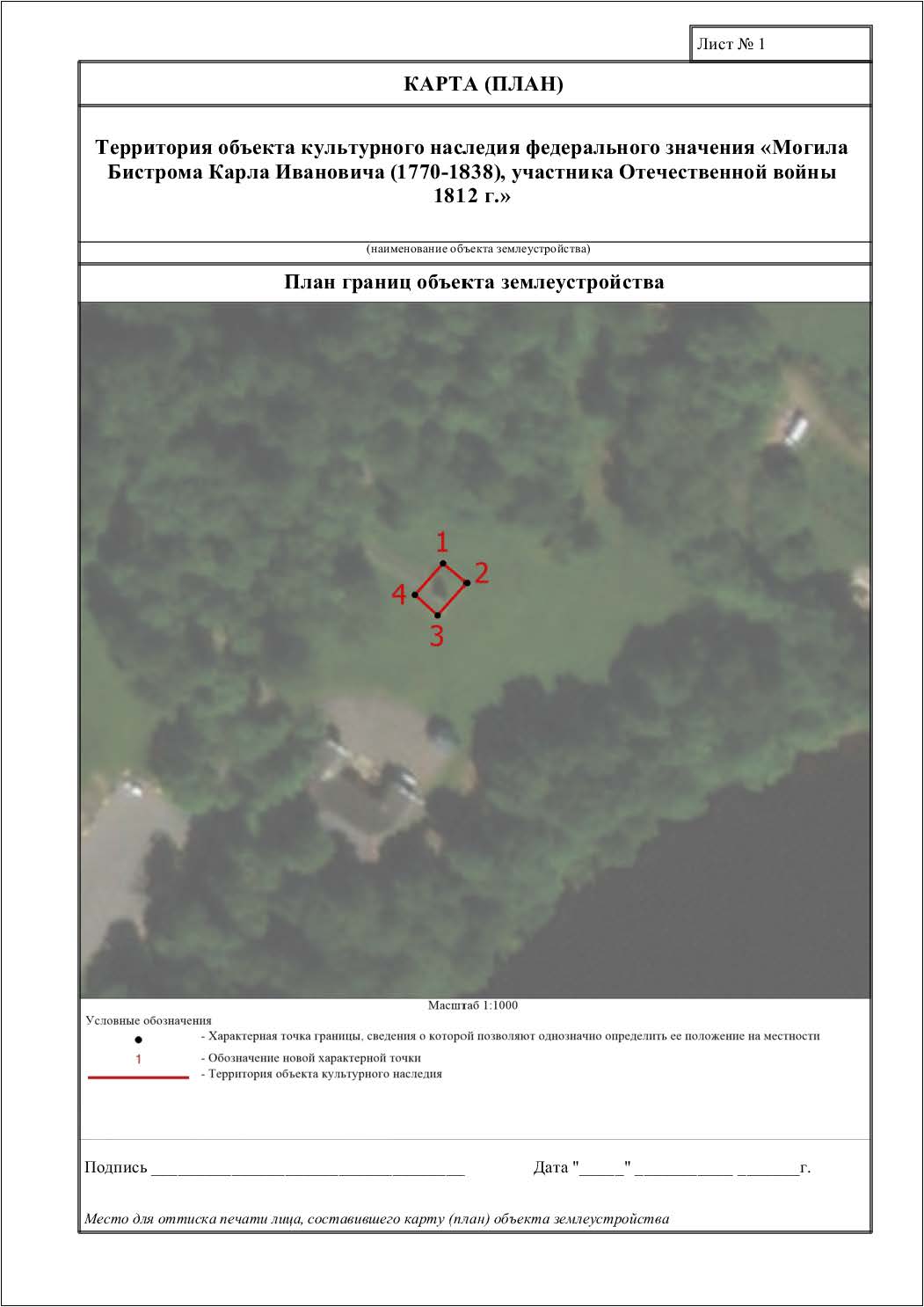 Условные обозначения:3. Перечень координат поворотных (характерных) точек границ территории объекта культурного наследия федерального значения                                      «Могила Бистрома Карла Ивановича (1770-1838),                                               участника Отечественной войны 1812 г.» (памятник) по адресу:  Ленинградская область, Кингисеппский муниципальный район, Кингисеппское городское поселение, город Кингисепп, улица Комсомоловка, 10В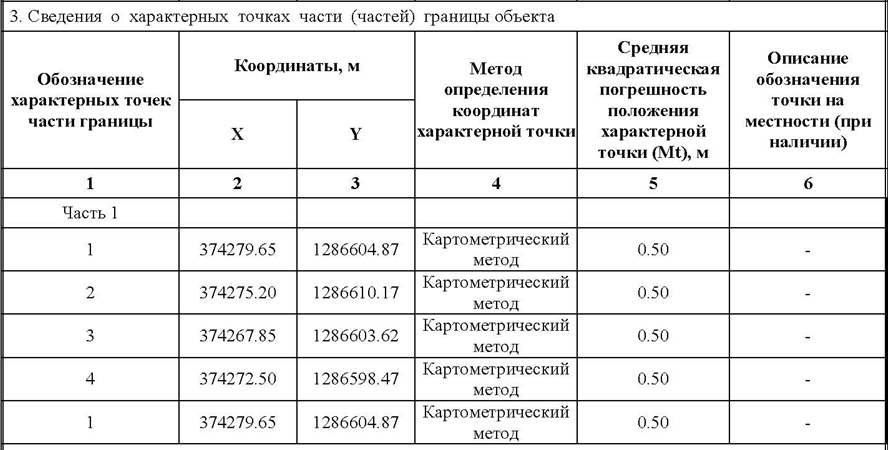 Режим использования территории объекта культурного наследия федерального значения «Могила Бистрома Карла Ивановича (1770-1838),                                               участника Отечественной войны 1812 г.» (памятник) по адресу:  Ленинградская область, Кингисеппский муниципальный район, Кингисеппское городское поселение, город Кингисепп, улица Комсомоловка, 10ВНа территории Памятника разрешается:- проведение работ по сохранению объекта культурного наследия                      (меры, направленные на обеспечение физической сохранности и сохранение историко-культурной ценности объекта культурного наследия, предусматривающие консервацию, ремонт, реставрацию, включающие в себя научно-исследовательские, изыскательские, проектные и производственные работы, научное руководство                  за проведением работ по сохранению объекта культурного наследия, технический             и авторский надзор за проведение этих работ);- реконструкция, ремонт существующих дорог, инженерных коммуникаций, благоустройство, озеленение, установка малых архитектурных форм, иная хозяйственная деятельность (по согласованию с региональным органом охраны объектов культурного наследия), не противоречащая требованиям обеспечения сохранности объекта культурного наследия и позволяющая обеспечить функционирование объекта культурного наследия в современных условиях, обеспечивающая недопущение ухудшения состояния территории объекта культурного наследия.На территории Памятника запрещается:- строительство объектов капитального строительства и увеличение                   объемно-пространственных характеристик существующих на территории памятника объектов капитального строительства; проведение земляных, строительных, мелиоративных и иных работ, за исключением работ по сохранению объекта культурного наследия или его отдельных элементов, сохранению                          историко-градостроительной или природной среды объекта культурного наследия;- установка рекламных конструкций, распространение наружной рекламы;- осуществление любых видов деятельности, ухудшающих экологические условия и гидрологический режим на территории объекта культурного наследия, создающих вибрационные нагрузки динамическим воздействием на грунты в зоне их взаимодействия с объектами культурного наследияПриложение № 2к приказу комитета по культуреЛенинградской области от «___» _____________ 2019 г. № _________________________Предмет охраныобъекта культурного наследия федерального значения                                      «Могила Бистрома Карла Ивановича (1770-1838),                                               участника Отечественной войны 1812 г.» (памятник) по адресу:  Ленинградская область, Кингисеппский муниципальный район, Кингисеппское городское поселение, город Кингисепп, улица Комсомоловка, 10ВПредмет охраны может быть уточнен при проведении дополнительных научных исследований.- существующая часть границ, имеющиеся а ЕГРН сведения о которой достаточны для определения ее местоположения;- территория объекта культурного наследия;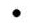 - характерная точка границы, сведения о которой позволяют однозначно определить ее положение на местности;1- обозначение новой характерной точки;№п/пВиды предмета охраны Предмет охраныФотофиксация1Объемно-пространственное решение территории:Местоположение объекта культурного наследия                        в границах территории                       по адресу: Ленинградская область, Кингисеппский муниципальный район, Кингисеппское городское поселение, город Кингисепп.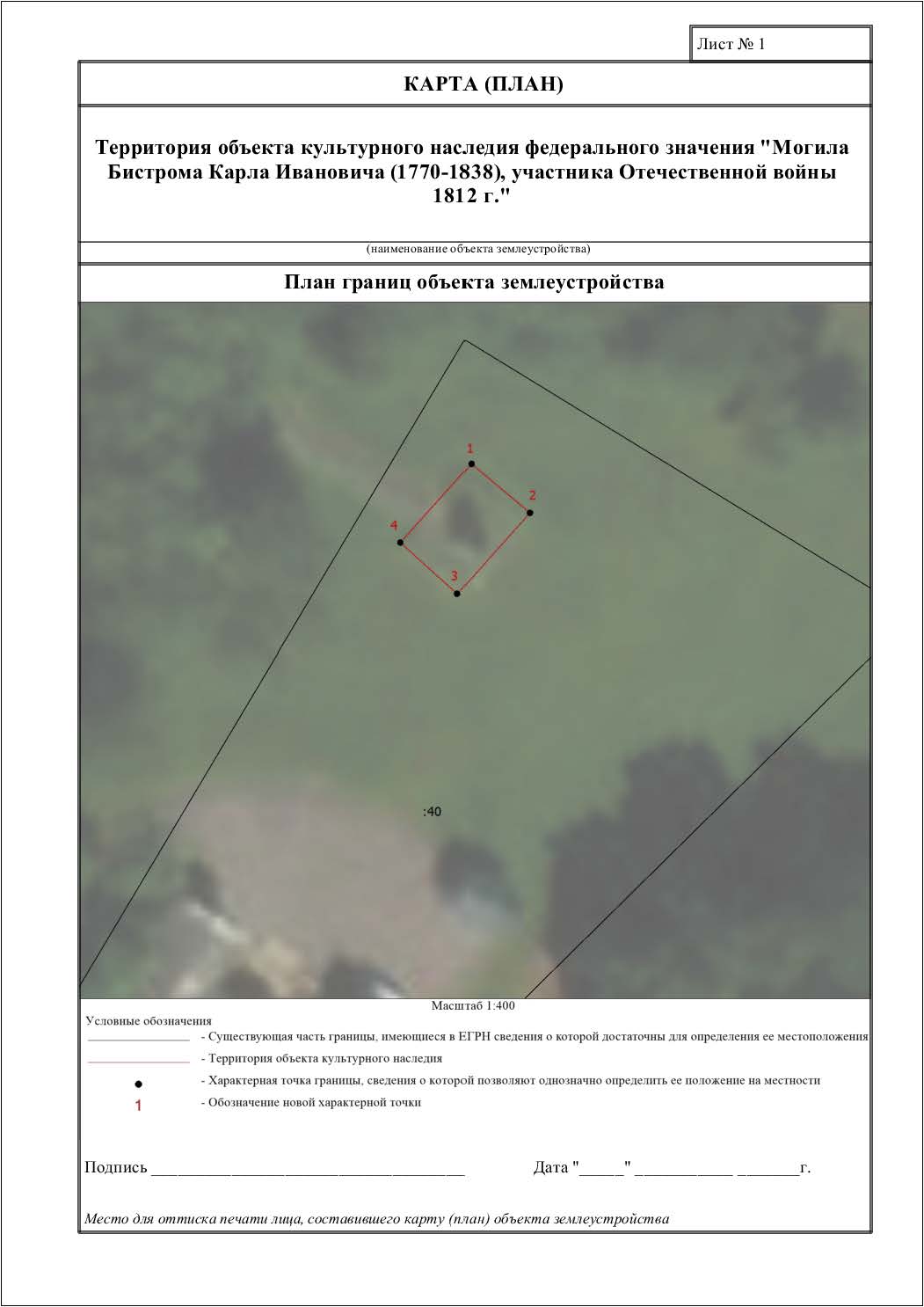 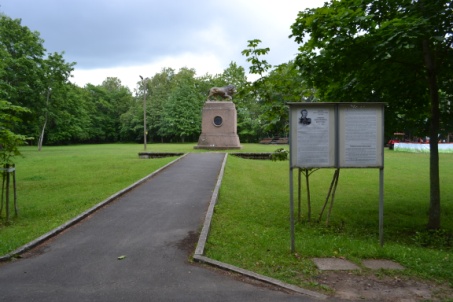 2Объемно-пространственное решение объекта:Местоположение объекта культурного наследия (могилы);габариты, конфигурация                   и отметки высот (прямоугольной) площадки и дорожек;габариты,  композиция                    и отметки высот цоколя, пьедестала и скульптуры.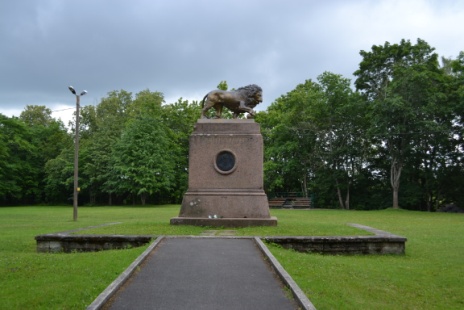 3Конструктивная система:Трехчастная структура: основание могилы с парапетом, гранитный постамент на цоколе, бронзовый памятник (скульптура льва).4Архитектурно-художественное решение:площадка:исторические габариты                  и конфигурация (прямоугольная) площадки; исторические габариты                   и конфигурация парапетного ограждения, облицовка прямоугольными плитами, материал (природный камень);исторические габариты                   и конфигурация дорожки                 на площадке из 6 квадратных плит, материал (природный камень);пьедестал с бронзовой скульптурой:исторические габариты и конфигурация (ступенчатая, профилированная) пьедестала; материал (красный гранит);исторические габариты,  конфигурация и форма венка, обрамляющего барельеф;материал (красный гранит);исторические габариты,   конфигурация и форма медальон – барельефа с изображением портрета генерал-адъютанта К.И. Бистрома, материал (бронза), техника исполнения (литье);исторические габариты, конфигурация и форма скульптуры - ступенчатый пьедестал с монументальной фигурой льва (лев стоит на трех лапах, четвертой придерживает шар, фигура ориентирована с северо-востока на юго-запад)материал (бронза), техника исполнения (литье);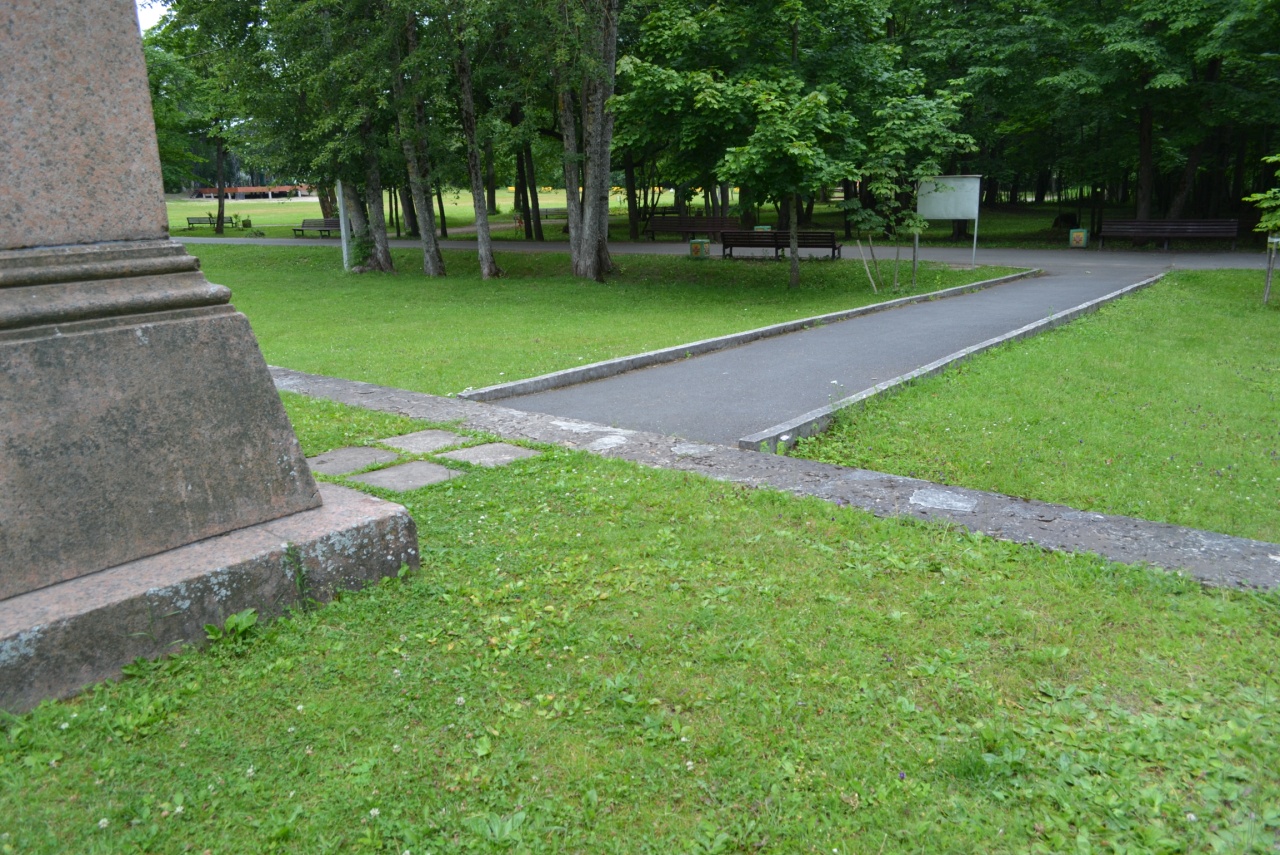 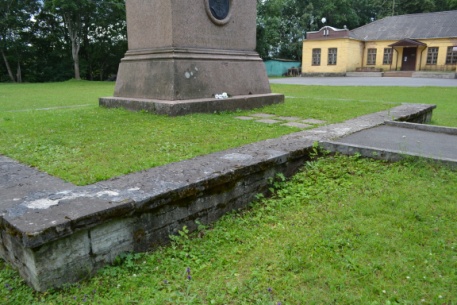 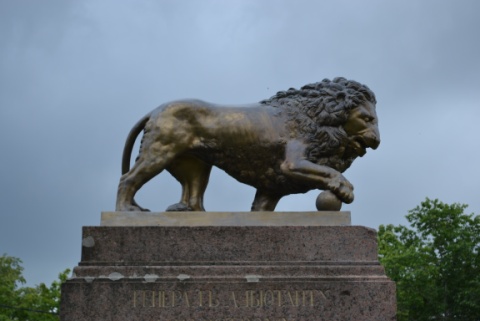 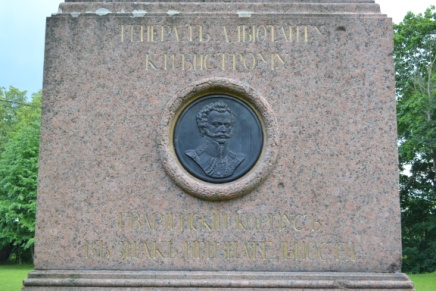 